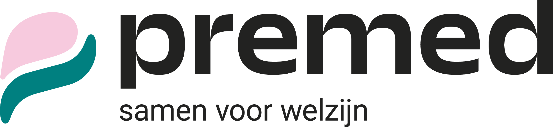 Model verslag motivering geen re-integratieplan Model van gemotiveerd verslag  van de werkgever voor het niet opstellen van een re-integratieplan bij een re-integratietraject van een werknemer Codex welzijn op het werk Art. I.4-71 tot 82Getekend en aangevuld terug te bezorgen aan Waarinfo@premed.be of Dienst re-integratie, Tiensevest 61 Bus 2, 3010 Leuvende werknemerWat en wanneerBij een tijdelijke ongeschiktheid (re-integratiebeoordeling beslissing A) binnen de 63 kalenderdagenBij een definitieve ongeschiktheid (re-integratiebeoordeling beslissing B, na het verstrijken van de tijd voor beroep) binnen de 6 maanden. Datum Datum van opstellen: 	WerkgeverWerkgeversnummer:	Naam:	Adres: 	Vertegenwoordigd door	WerknemerWerknemersnummer :	Naam: 	Geboortedatum:	Rijksregisternummer: 	Overeengekomen arbeidFunctie: 	Omschrijving van de overeengekomen arbeid: werkzaamheden, taken, van het laatste werk dat de werknemer deed voor de ziektemelding: 	Arbeidsvolume (aantal uur) : 	Arbeidsuurrooster (verdeling werkuren) : 	Externe dienst preventie en bescherming op het werkPremed v.z.w.Tiensevest 61/23010 LeuvenT 016 308 111 – F 016 308 110 - info@premed.beBedrijfsarts die formulier re-integratiebeoordeling heeft getekend: 	Datum ondertekening formulier: 	Gelet op het advies van de preventieadviseur-arbeidsarts, namelijk: 	Voorafgaand overlegArtikel I.4-74§1 Codex Wezlzijn op het werk voorziet in een voorafgaandelijk overleg over het opstellen van het re-integratieplan. Dit overleg is verplicht.Overleg met de werknemer (datum invullen indien van toepassing):Overleg met de arbeidsarts (datum invullen indien van toepassing):Overleg met andere personen die kunnen bijdragen tot het slagen van de re-integratie (specifiëer en vermeld datum indien van toepassing):Resultaat van dit overleg:ZiekenfondsNaam: 	Verbond nummer:	Verklaring van de werkgever van niet opstellen van een re-integratieplan Ik maak geen re-integratieplan omdat dit “technisch of objectief onmogelijk” is en “om gegronde redenen redelijkerwijze niet kan worden geëist”.Ik hou dit verslag ter beschikking van de met het toezicht belaste ambtenaren en bezorg het aan de bedrijfsarts.Argumenten waarom de werkgever geen een re-integratieplan maaktEen werkgever die, na het overleg en het onderzoek van de concrete mogelijkheden voor aangepast of ander werk en voor aanpassingen aan de werkpost, geen re-integratieplan kan opmaken, stelt een gemotiveerd verslag op waarin hij toelicht waarom dat technisch of objectief onmogelijk is, of om gegronde redenen redelijkerwijze niet kan worden geëist, en waaruit blijkt dat de mogelijkheden tot aanpassing van de werkpost en/of tot aangepast of ander werk ernstig werden overwogen. Hij houdt in voorkomend geval rekening met het recht op redelijke aanpassingen voor personen met een handicap met verwijzing naar de indicatoren uit het Protocol tussen de Federale Staat, de Vlaamse Gemeenschap, de Franse Gemeenschap, de Duitstalige Gemeenschap, het Waals Gewest, het Brussels Hoofdstedelijk Gewest, de Gemeenschappelijke Gemeenschapscommissie en de Franse Gemeenschapscommissie ten gunste van personen met een handicap, opgemaakt op 19 juli 2007 en gepubliceerd in het Belgisch Staatsblad van 20 september 2007.Redelijke aanpassingen van de werkpost (inzonderheid een aanpassing van de machines en uitrusting en/of het voorzien van passende hulpmiddelen), aangepast werk of een ander werk dat is aangepast aan de toestand van de werknemer zijn niet mogelijk / Het volume van het werk kan niet worden aangepast / Het uurrooster van het werk kan niet worden aangepast / De progressiviteit van de tewerkstelling kan niet worden uitgevoerd  / Het recht op redelijke aanpassingen voor een persoon met een handicap is niet van toepassing of kan niet worden toegepast(*)Omdat:	Opleiding met het oog op het verwerven van competenties die moeten toelaten dat de werknemer een aangepast of ander werk kan uitvoeren, is niet mogelijk omdat:	De technische / objectieve / organisatorische (*) bezwaren zijn:	Uit het beleid van de werkgever opgesteld met advies van de werknemersparticipatie (CPBW, Syndicale delegatie, rechtstreekse werknemersparticipatie) (*) blijkt dat de tewerkstelling niet haalbaar is omdat:	HandtekeningenWerkgeverDatum ondertekening:	Handtekening werkgever: 	(*) schrappen wat niet past